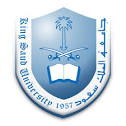 College of business administrationKing saud university- al Muzahimiyah branchCourse Specification: HRM (MGat- 102)Distribution of Marks:Subject Coordinator: Dr. Showkat Hussain GaniSubject Coordinator: Dr. Showkat Hussain GaniSubject Coordinator: Dr. Showkat Hussain GaniSubject Coordinator: Dr. Showkat Hussain GaniInstructor:Prof. JameelDr.Showkat Hussain; Dr. MahboobInstructor title:Professsor; Asstt. ProfessorOffice:F 106  F 090Phone:11; 1199; 1160Teaching Hours:45Email:jkhader@ksu.edu.sasgani@ksu.edu.sa Human Resource Management Credit hrsWeekManaging Strategic Human Resources Today-IWhat human resource management: trends affecting human resource management; important competencies human resource managers need today; Strategic human resource management; Strategic management tools managers use; Internal Assessment52Managing Strategic Human Resources Today-IIBasic equal employment opportunity laws regarding age, race, Gender, national origin, religion, and handicap discrimination.; defenses against discrimination allegations; what managers can and cannot do with respect to illegal recruitment, selection, and promotion and layoff practices; Equal Employment Opportunity Commission enforcement process; ways to manage diversity. Internal Assessment62Nature & Process of StaffingIntroduction; Definition of Staffing; Nature of Staffing; Importance of Staffing; Elements of Staffing; Definition of Personnel Management;  Definition of Manpower Planning; Significance of Manpower Planning;  Internal Assessment.52Job Analysis, Strategic Planning, and Human Resource PlanningIntroduction;  Definition & Sources of Job Analysis, Strategic Planning, and Human Resource Planning; Summary of Types of Data Collected Through Job Analysis;  Job Analysis Methods; Other Methods Available for Conducting Job Analysis; Job Description;  Job Specification; Strategic Planning; Human Resource Planning; Internal Assessment62SelectionIntroduction; Definition of Selection; Environmental Factors Affecting the Selection Process; Advantages of Selection Tests; Types of Interviews; Internal Assessment52Training and developmentWhat is meant by Training and Development; Factors Influencing T&D; T&D Methods; On-the-Job Training; Colleges and Universities; Management Development; Special Training Areas; Internal Assessment.62Direct Financial CompensationCompensation:  An Overview; Primary Determinants of Direct Financial Compensation; Compensation Policies; Compensation Surveys; Job as Determinant of Direct Financial Compensation; Employee as  Determinant of Direct Financial Compensation; Internal Assessment.62Performance Management and AppraisalIntroduction; Performance Management;  Uses of Performance Appraisal; Performance Appraisal Environmental Factors & Process Responsibility for Appraisal; Performance Appraisal Methods; Internal Assessment.62First Mid- Term Exam20 marks20 marksSecond Mid- Term Exam20 marks20 marksInternal Assessment20 marks20 marksFinal Exam40 marks40 marksS. No.ExaminationsMarks1.Mid- Term Exam40 marks2.Internal Assessment20 marks3.Final Exam40 marks4.Total 100 marks